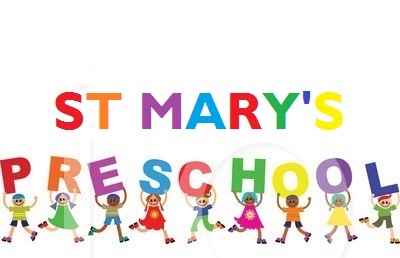 Job Title: Preschool Deputy Leader Organisation: St Mary’s Pre-School, St Mary’s Church Hall, Wootton, Bedford MK43 9HB.Qualifications Required: Level 3 in Childcare is essential with at least two years’ previous experience. Job Summary: We are looking to recruit an experienced and highly motivated practitioner to join our settingHours of Work                                                                                                                                       Monday (8:30 – 12:15)                                                                                                     Tuesday, Wednesday, Friday (8:30 – 16:30)                                                                       Thursday (8:30 – 15:30)Expected start date: September 2024                                                                                                    We are currently looking for a vibrant, enthusiastic Early Years Deputy Manager to become part of our team. The successful applicant will have a good knowledge of the EYFS, supervise and plan for a range of play based activities both indoors and outdoors, carry out daily observations, work with assigned children as their key worker and interact with parents.Closing date for the receipt of completed application forms: Friday 23 February Interviews will be held on Thursday 1 March 2024 For an application form contact: Tracey Kerins on 01234 767158Email: stmarys5@hotmail.co.uk NB: We are committed to safeguarding children. The position requires full references and enhanced DBSSt Mary’s Preschool, St Mary’s Church Hall, Wootton, Bedford, MK43 9HBTelephone: 01234 767158           Email: stmarys5@hotmail.co.uk